   РАСПОРЯЖЕНИЕ                                                JАКААН Об утверждении перечня мест для размещения Печатных предвыборных агитационных материаловпо выборам депутатов Государственной думы Федерального собрания Российской Федерации седьмого созывана территории Черноануйского сельского поселения.       В соответствии с п.7 ст. 55 Федерального закона от 10.01.2003 № 19-ФЗ «О выборах Президента Российской Федерации» (в действующей редакции), ч.9 ст.68 ФЗ «О выборах депутатов ГД ФС РФ», в целях обеспечения равных условий проведения политических партий. выдвинувшие федеральные списки кандидатов, кандидатов предвыборной агитации посредством агитационных публичных мероприятий при проведении выборов депутатов Государственной думы Федерального собрания Российской Федерации седьмого созыва, на основании части 3 статьи 45 Закона Республики Алтай от 25 июня 2012 года № 35-РЗ «О выборах Главы Республики Алтай, Председателя Правительства Республики Алтай», пункта 3 статьи 62 Закона Республики Алтай от 24 июня 2003 г. № 12-15 «О выборах депутатов Республики Алтай»: 1. Утвердить перечень мест для размещения предвыборных агитационных материалов по выборам депутатов Государственной думы Федерального собрания Российской Федерации седьмого созыва на территории Черноануйского сельского поселения, согласно нормативных правовых актов, принятых Черноануйским сельским поселением (Приложение № 1). 2. Одновременно обращаем внимание на то, что в соответствии с пунктом 5 части 2 статьи 11 Правил благоустройства территории Черноануйского сельского поселения от 20.03.2014 года за №7-24 , принятый Советом депутатов Черноануйского сельского поселения запрещается размещение объявлений, листовок, различных информационных материалов, установка средств размещения информации в местах, не разрешенных сельской администрацией Черноануйского сельского поселения. 3. Обнародовать настоящее распоряжение в информационном стенде Черноануйского сельского поселения и разместить на официальном сайте Администрации Черноануйского сельского поселения  в информационно-телекоммуникационной сети общего пользования «Интернет». Глава Черноануйского сельского поселения:                             Т.А.АкатьеваПриложение № 1 К Распоряжению Главы Черноануйского сельского поселения от 10.08.2016 г.  за № 44На избирательном участке № 147:информационный стенд около сельской администрации МО Черноануйское сельское поселение по ул.Центральная, 8/1; информационный стенд около здания отделения почтовой связи с.Черный Ануй по ул.Центральная, 24.На избирательном участке № 148: информационный стенд около сельского ФАП с.Каракол по ул. Центральная, 16;На избирательном участке № 149:информационный стенд около Туратинского фельдшерского акушерского пункта по ул.Конторская, 8 А;информационный стенд около магазина ИП Умербекова А.В.по ул. Елеусова, 40.РЕСПУБЛИКА АЛТАЙ АДМИНИСТРАЦИЯ ЧЕРНОАНУЙСКОГО СЕЛЬСКОГО ПОСЕЛЕНИЯ УСТЬ-КАНСКОГО РАЙОНА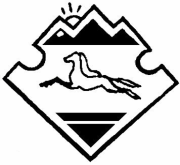 АЛТАЙ РЕСПУБЛИКАНЫҤКАН-ООЗЫ АЙМАКТАЧАРГЫООЗЫНДАГЫ JУРТJЕЕЗЕНИҤ JУРТ АДМИНИСТРАЦИЯЗЫ              10 августа 2016 года                                                           № 44